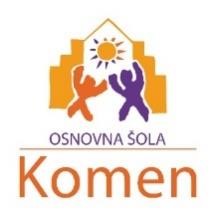 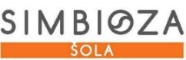 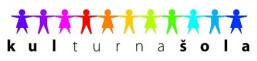 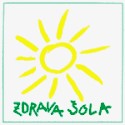 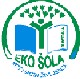 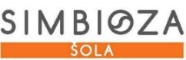 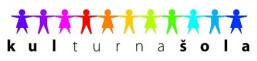 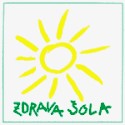 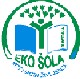 Spoštovani! Šola omogoča vsem učencem,  da si v prihodnjem šolskem letu, 2019/2020 lahko iz učbeniškega sklada izposodijo vse potrebne učbenike. Izposojevalnine pri tem ni. Učenci so dolžni učbenike zaviti in jih nepoškodovane ob zaključku šolskega leta vrniti v šolo. Poleg učbenikov bodo učenci potrebovali še delovne zvezke in druge pripomočke. Sezname učbenikov, delovnih zvezkov in drugih potrebščin si lahko ogledate tukaj. 9. RAZRED Učbeniki:         Delovni zvezki:  Ostali pripomočki za deveti razred Komen, junij 2019                                                                                                                                        Nives Cek, prof.,                                                                                                                                                                           ravnateljica     Avtor Naslov EAN  Založba Cena € M. Robič Skrivnosti števil in oblik 9 … 712952 Rokus Klett 15,75 A.Gabrič,… Koraki v času 9 … 203476 DZS 17,50 A.Gorjan Razišči skrivnosti živega 9 …335420 Pipinova knjiga 15,00 A.Smrdu Svet kemije 9: od molekule do makromolekule … 746687 JUTRO 12,90 B.Beznec Moja prva fizika 2, prenovljeno … 416355 MODRIJAN 15,90 Wetz  B. English plus 3 , 2.izd.…201575MKT 21,00A. *Ercolino Izbirni predmet Amici d'Italia 2 … 615152 MKT 15,60 Avtor Naslov EAN  Založba Cena € P. Kodre… Od glasov do knjižnih svetov 9, sam. del. zv., 2. izd. …717865 Rokus Klett 17,35 L. Baloh Geografija 9, sam,.del. zv. …135678 MKZ 11,90 B. WETZ ENGLISH PLUS 3 , 2.izd.…201575 MKT 21,00S. Žigon Fizika 9, sam. del. zv. …144649 MKT 12,90 A.Hriberšek,…Matematika 9, sam. del. zv. v 2 delih…153412…153429MKT16,80A. *Ercolino Izbirni predmet italijanščinaAmici d'Italia 2 … 615152 MKT 15,60 Predmet Učni pripomoček SLJ Rinčna mapa (rednik) velikost A4 na štiri luknje, vložni listi s črtami, 80-90 listov,  4 trše pregradne liste za mapo, paket nalepkic za zaščito luknjic MAT Zvezek: 1x velik karirast -5mm,  geotrikotnik, šestilo FIZ Zvezek: 1x velik karo 5 mm, kalkulator KEM Zvezek: 1x  velik črtast GEO Zvezek: 1x  velik črtast, zemljevid Slovenije ZGO Zvezek: 1x  velik črtast LUM Zvezek: 1x  velik mali karo TJA Zvezek. 1x velik črtast, 1x mali črtast GUM Zvezek: 1x velik črtast ŠPO Telovadni copati, kratke hlače, majica, beležka BIO Zvezek: 1x velik črtast Izbirni predmet Zvezek: 1x velik črtast Drugo Rdeč kemični svinčnik, radirka, šilček, pero, flomastri za označevanje, kemični svinčnik  moder ali črn,  mapa, lepilo v stiku, lepilni trak, škarje  LUM Material nabavi učiteljica v šoli. šolski copati (ne drsalke), steklenička za vodo